Приложение 2к постановлению от  03.10.2018г. № 665 Приложение к постановлению Администрации Шумихинского района от 14.05. 2018года №321«Об утверждении схемы размещения рекламных конструкцийна территории Шумихинского района Курганской области»Адресный реестр рекламных конструкцийПриложение 3 к постановлению от 03.10.2018г. № 665Приложение к постановлению Администрации Шумихинского района от 14.05. 2018года №321«Об утверждении схемы размещения рекламных конструкцийна территории Шумихинского района Курганской области»Карта (схема) рекламных конструкций на территории Шумихинского района Курганской области 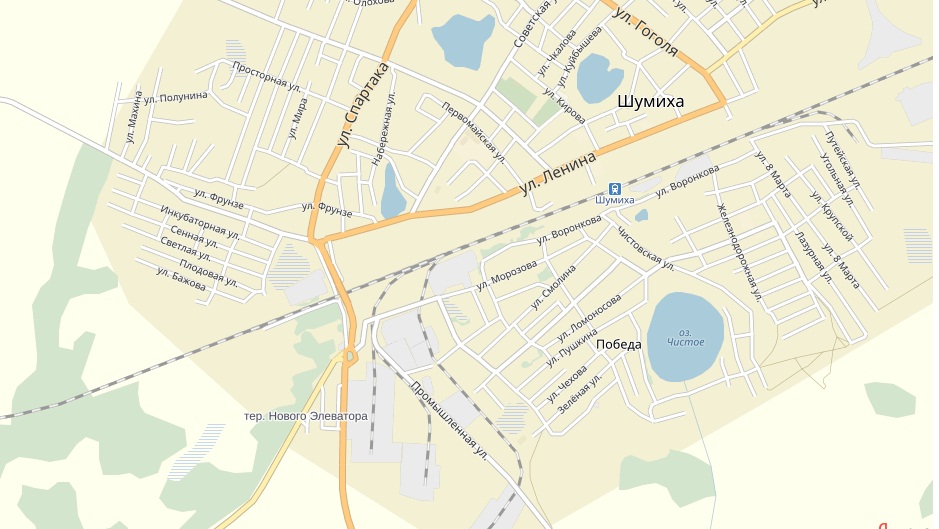 Вид рекламной конструкции – баннерное полотно на металлическом каркасеРазмер – 4,5 х12,5 кв.м. Общая площадь информационных полей –56,25 кв.м.   (возможность размещения нескольких рекламных конструкций) Количество сторон – одна.  Форма собственности – муниципальная.№п/пАдрес установки и эксплуатации рекламной конструкции (далее РК)Номер РКТип и (или) вид РКРазмер РК (м)Количество сторон РКОбщая площадь информационного поля РК, кв. м.Вид права, форма собственностиКадастровый номер участкаСтартовая цена на право заключения договора на установку и эксплуатацию РК. Руб.1Курганская обл., Шумихинский район, г.Шумиха, ул.Кирова 12, нежилое здание гаража, назначение: гаражное4баннерное полотно на металлическом каркасе4,5 х12,5156,25(возможность размещения нескольких рекламных баннеров)Муниципальная. Администрация района45-01.08-02.2001-0021Не установлена